Crypto Optimal Analysis for LONGSCurrent time 2021-06-01 15:56:18.592029Buy Signals forCrypto Pairs >- 40M  0      DOGEUSDT
1      USDCUSDT
2      BUSDUSDT
6       TRXUSDT
9      SHIBUSDT
12      XLMUSDT
19      BTTUSDT
24      CHZUSDT
25    TFUELUSDT
Name: Pair, dtype: objectGroup Volume Mean 2,135,416,993,499.0334Group Volatility Mean 0.07613593188239903TFUELUSDTStandard Deviation 0.08825123146926599Volume 88,490,965.5Fibonacci (Price <= Golden Range) False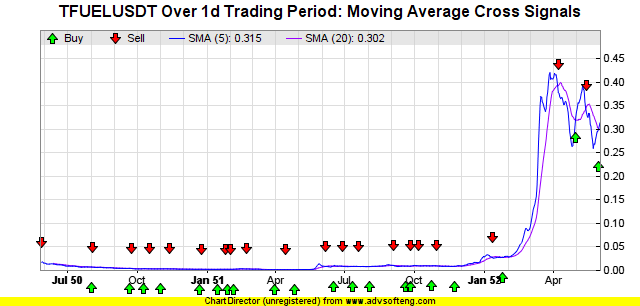 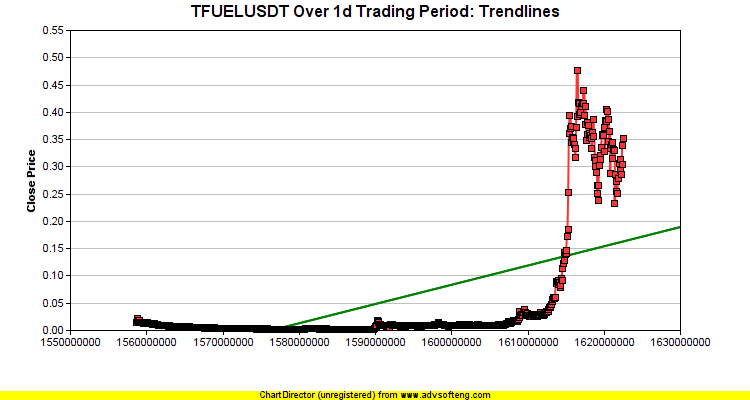 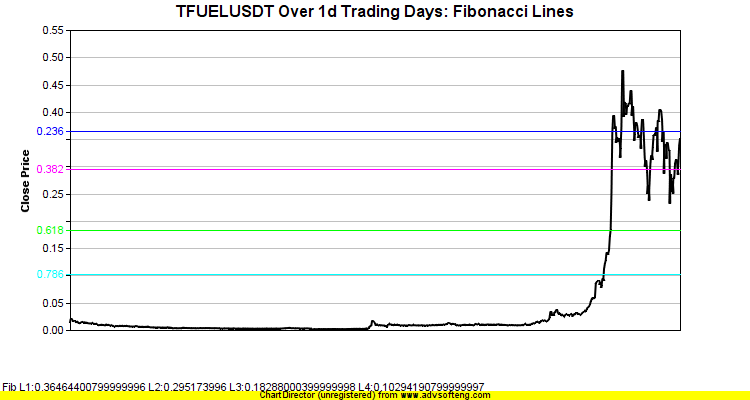 Detected Harmonic Pattern BullishButterflybinance-TFUELUSDT-1d.png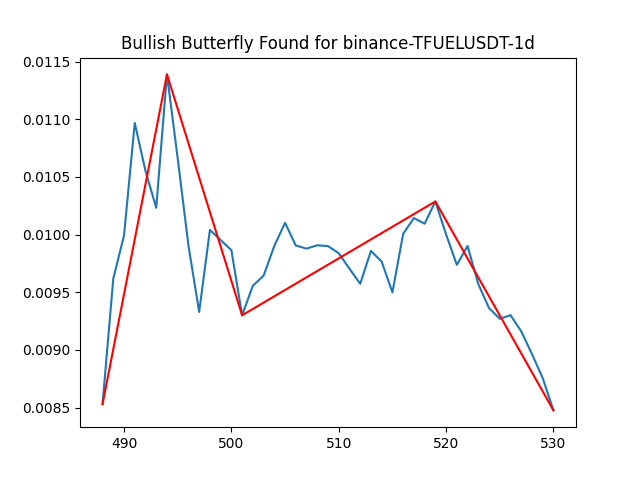 Detected Harmonic Pattern BearishButterflybinance-TFUELUSDT-1d.png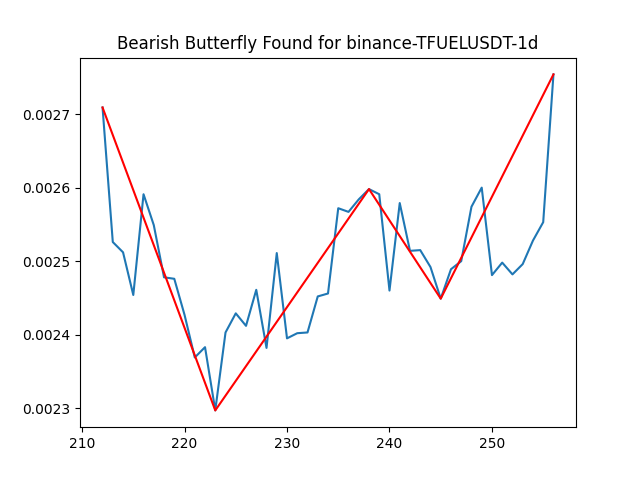 Head and Shoulder TFUELUSDT Lookback=1000(uses hourly data)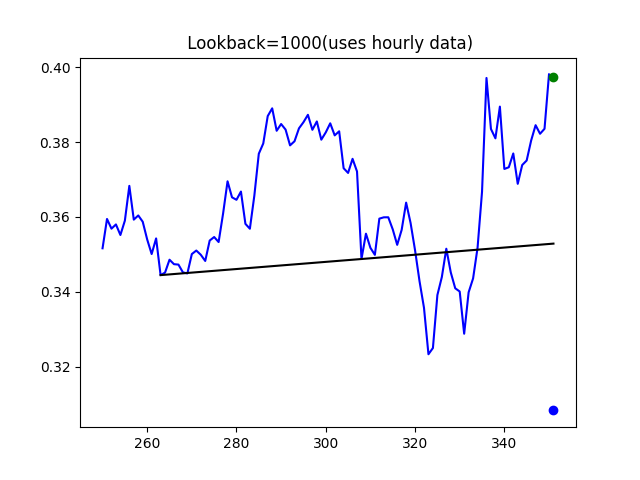 CANDLE PATTERN DETECTED for TFUELUSDT CDL3OUTSIDE with BEARISH signal at date time: 2021-05-28 20:00:00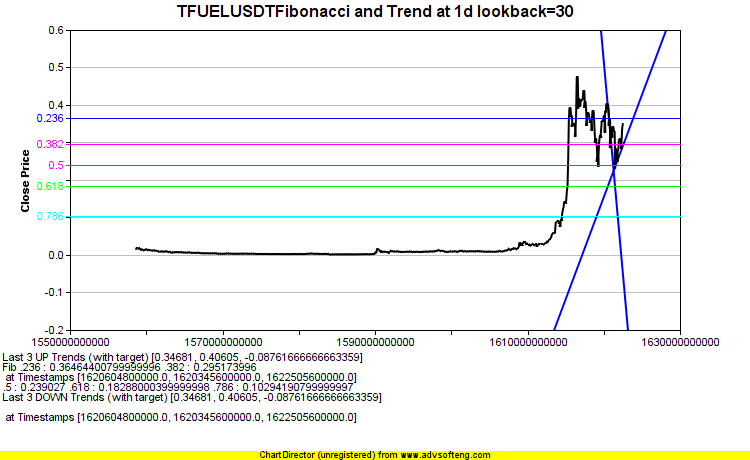 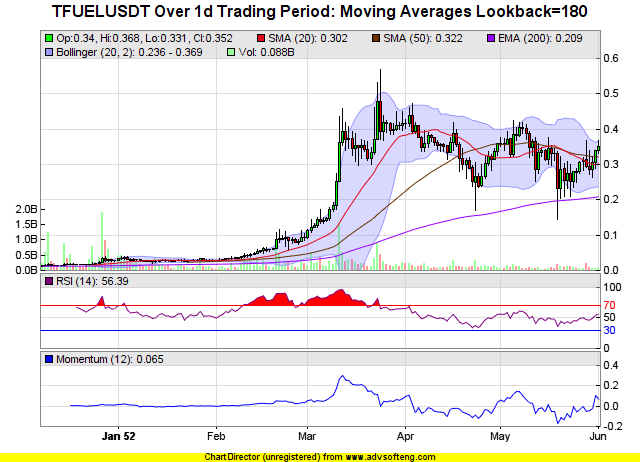 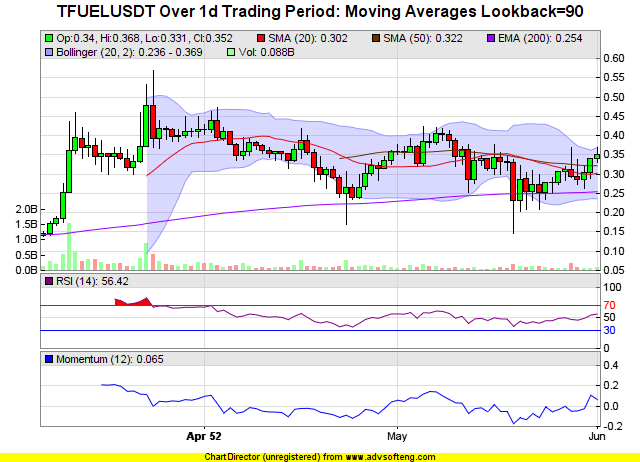 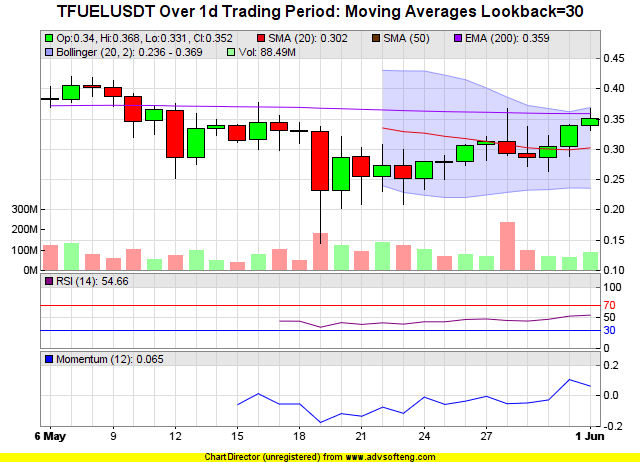 USDCUSDTStandard Deviation 0.0021531228722642326Volume 104,844,054.09Fibonacci (Price <= Golden Range) True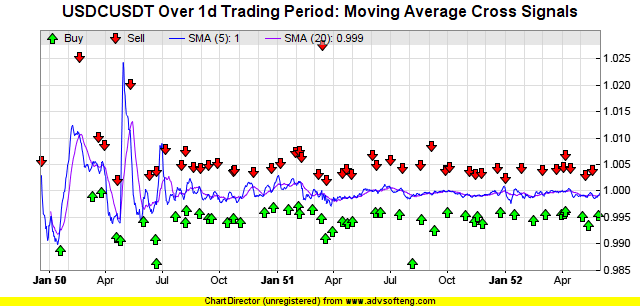 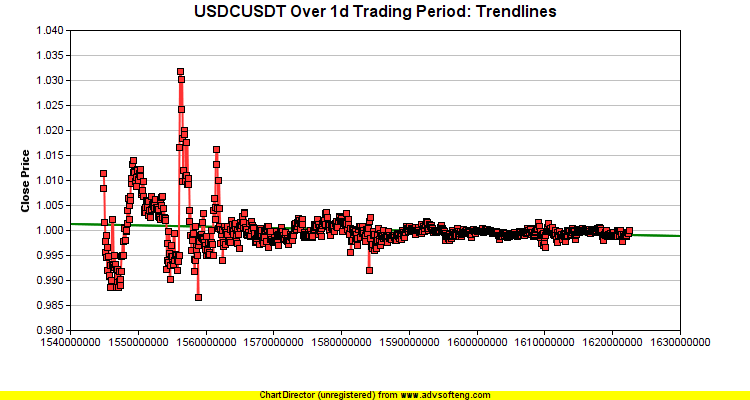 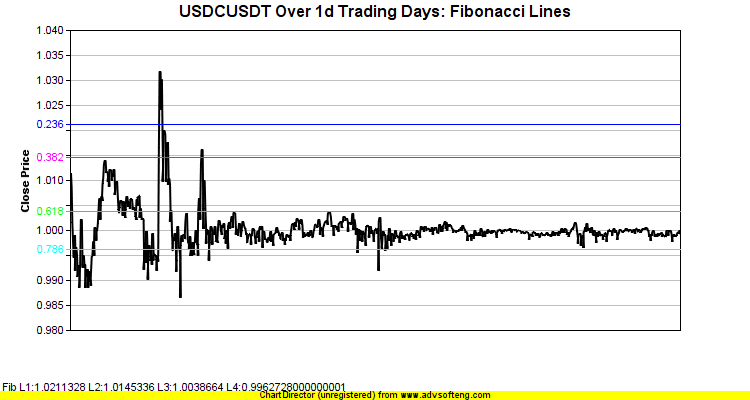 Detected Harmonic Pattern BullishButterflybinance-USDCUSDT-1d.png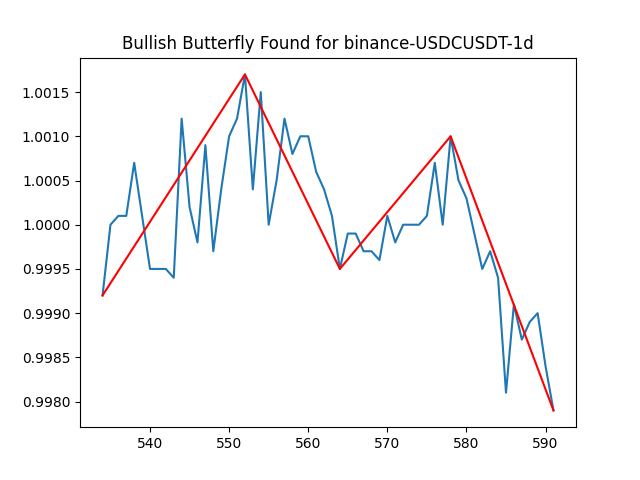 Detected Harmonic Pattern BearishBatbinance-USDCUSDT-1d.png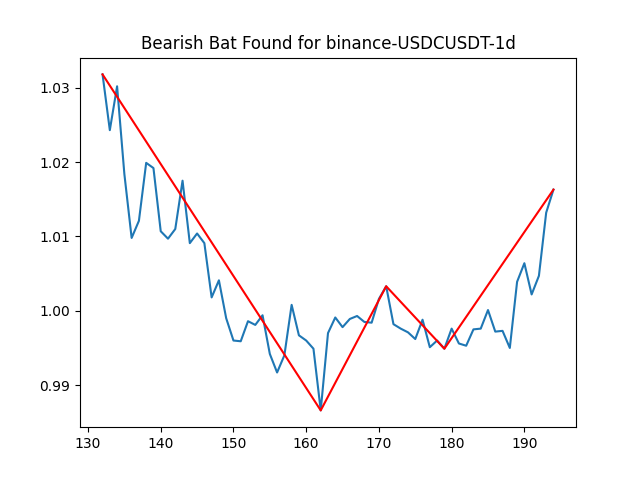 CANDLE PATTERN DETECTED for USDCUSDT CDLMARUBOZU with BULLISH signal at date time: 2021-05-30 20:00:00CANDLE PATTERN DETECTED for USDCUSDT CDL3STARSINSOUTH with BULLISH signal at date time: 2021-05-28 20:00:00CANDLE PATTERN DETECTED for USDCUSDT CDL3STARSINSOUTH with BULLISH signal at date time: 2021-05-29 20:00:00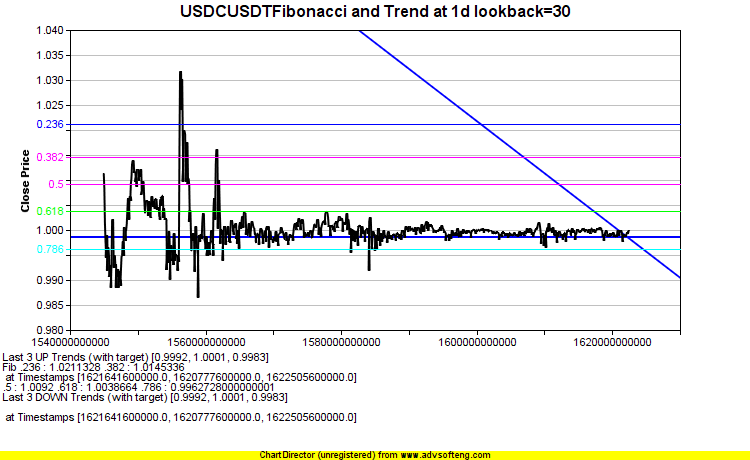 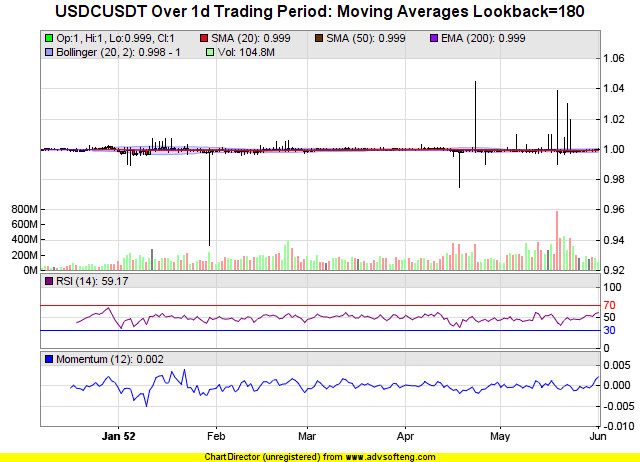 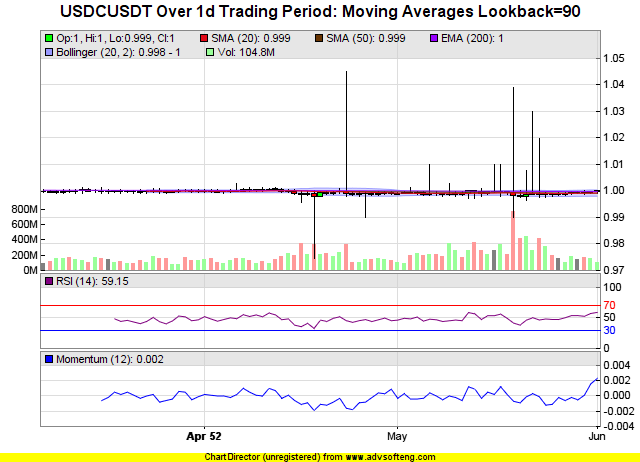 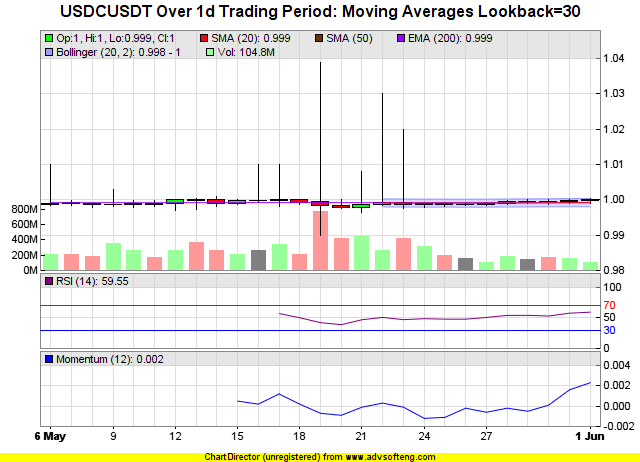 CHZUSDTStandard Deviation 0.09154529210963279Volume 181,104,520.3Fibonacci (Price <= Golden Range) True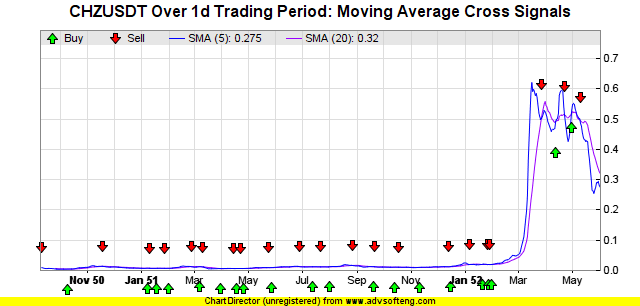 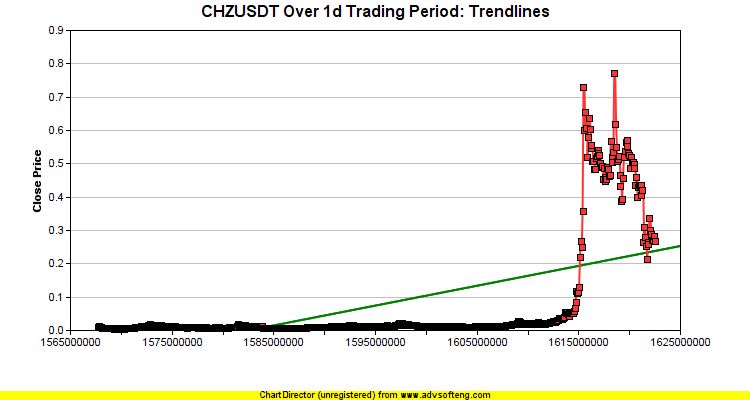 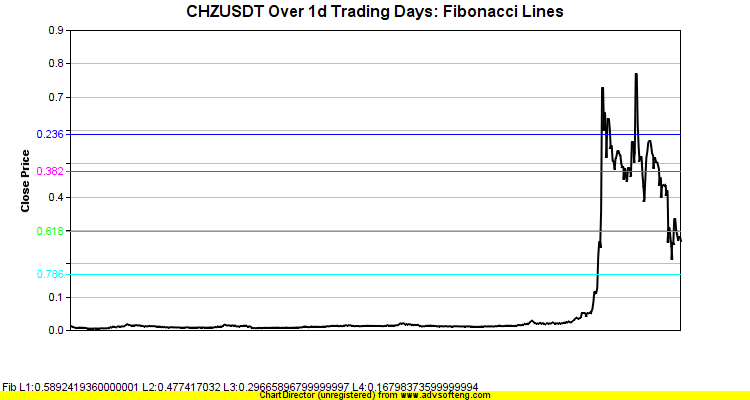 Detected Harmonic Pattern BearishBatbinance-CHZUSDT-1d.png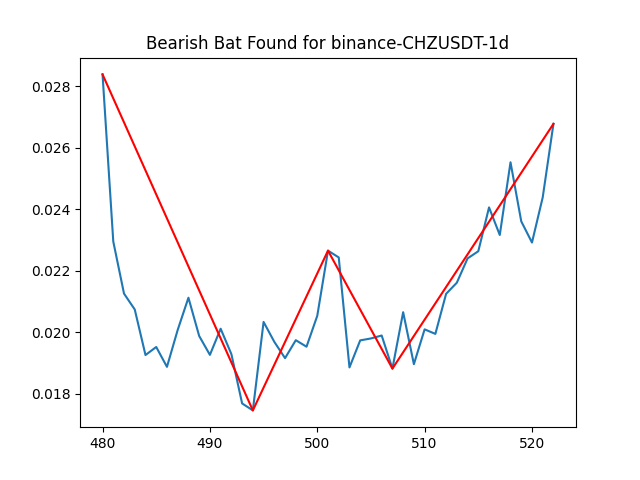 Head and Shoulder CHZUSDT Lookback=1000(uses hourly data)CANDLE PATTERN DETECTED for CHZUSDT CDLMATCHINGLOW with BULLISH signal at date time: 2021-05-29 20:00:00CANDLE PATTERN DETECTED for CHZUSDT CDL3STARSINSOUTH with BULLISH signal at date time: 2021-05-29 20:00:00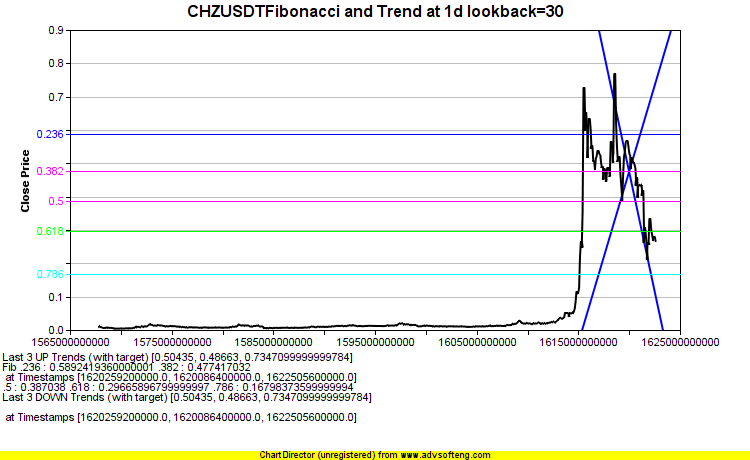 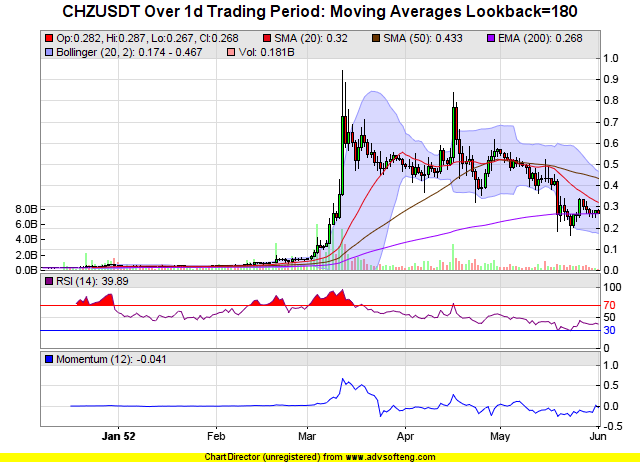 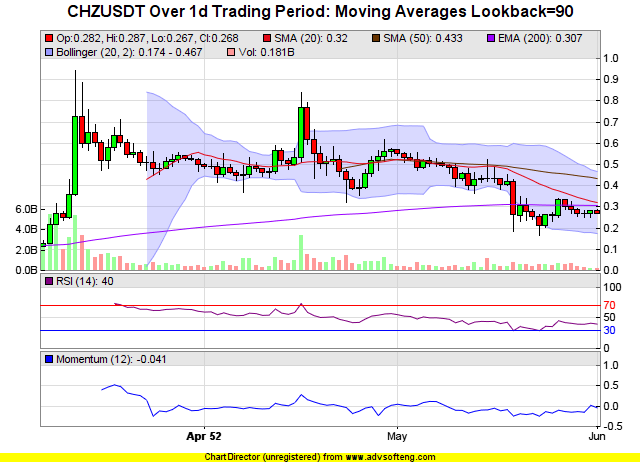 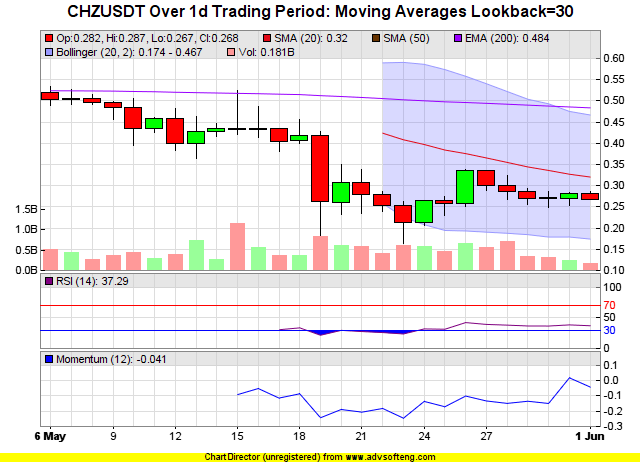 XLMUSDTStandard Deviation 0.06149442191870893Volume 379,112,794.1Fibonacci (Price <= Golden Range) True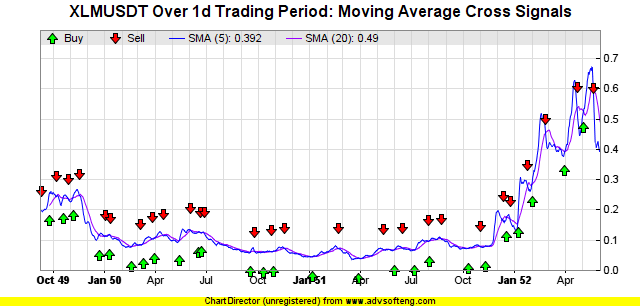 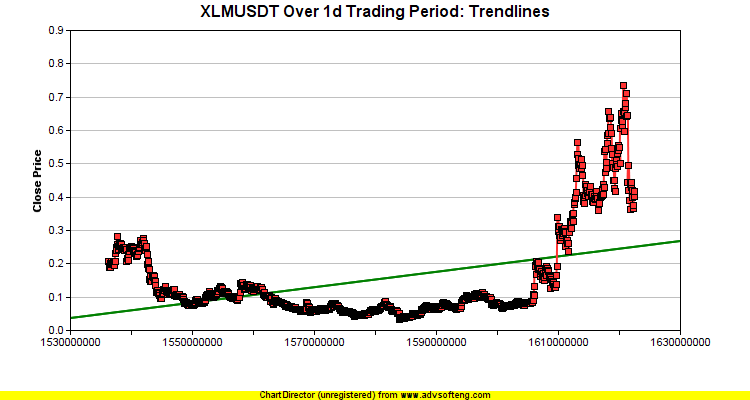 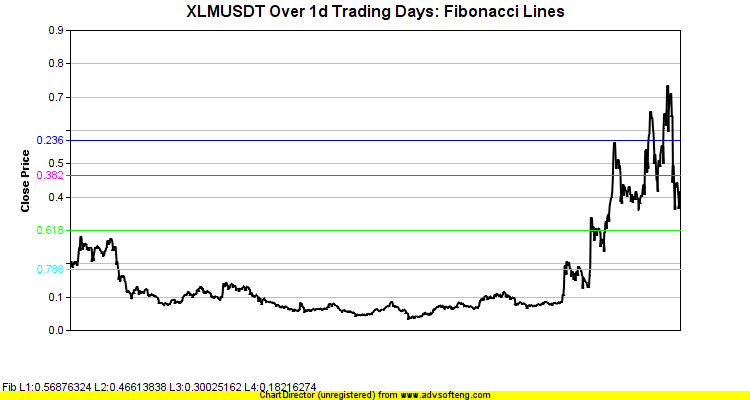 Detected Harmonic Pattern BullishCrabbinance-XLMUSDT-1d.png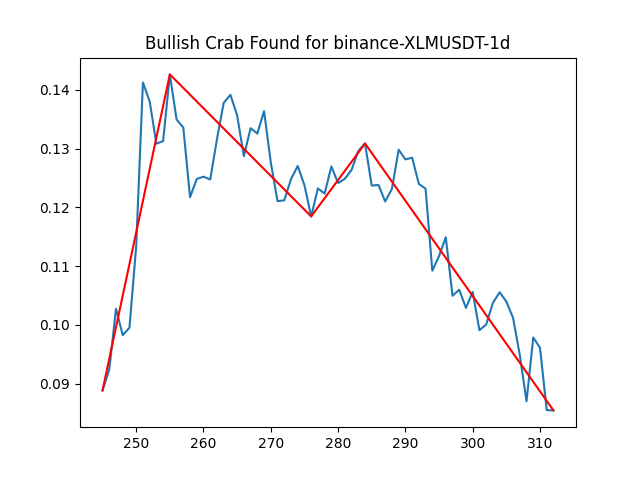 Detected Harmonic Pattern BearishButterflybinance-XLMUSDT-1d.png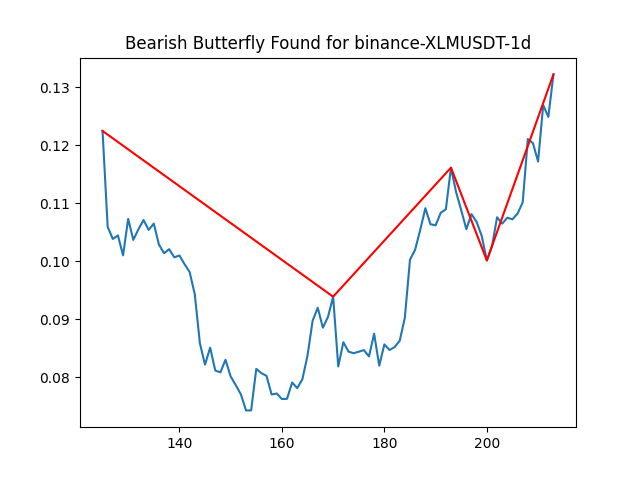 Head and Shoulder XLMUSDT Lookback=1000(uses hourly data)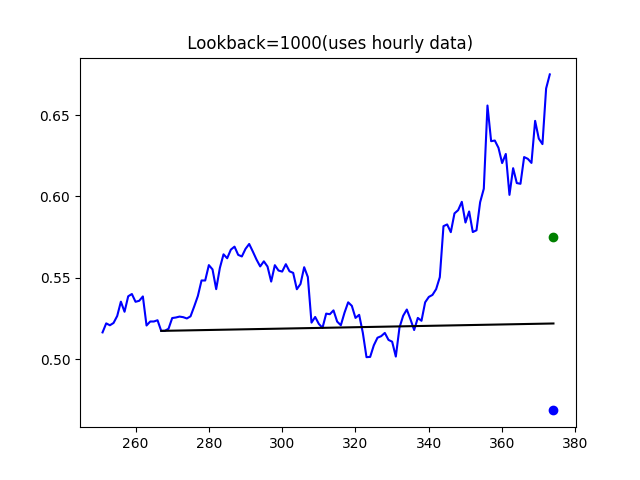 CANDLE PATTERN DETECTED for XLMUSDT CDL3OUTSIDE with BEARISH signal at date time: 2021-05-21 20:00:00CANDLE PATTERN DETECTED for XLMUSDT CDL3STARSINSOUTH with BULLISH signal at date time: 2021-05-29 20:00:00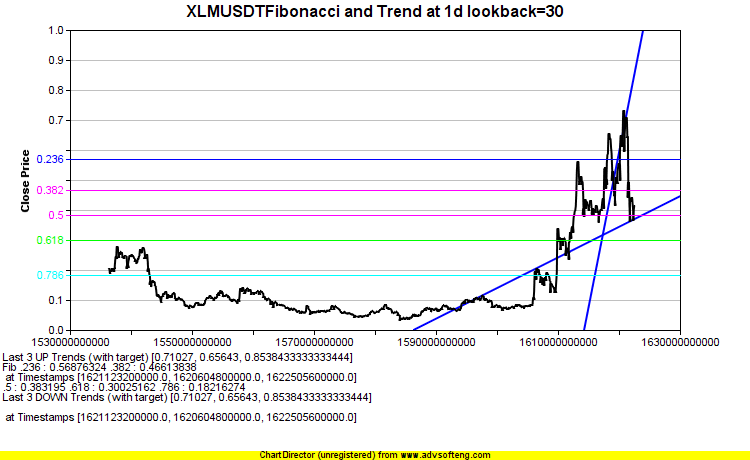 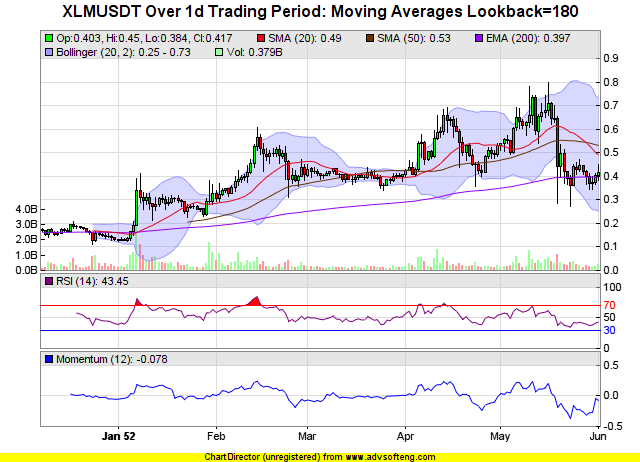 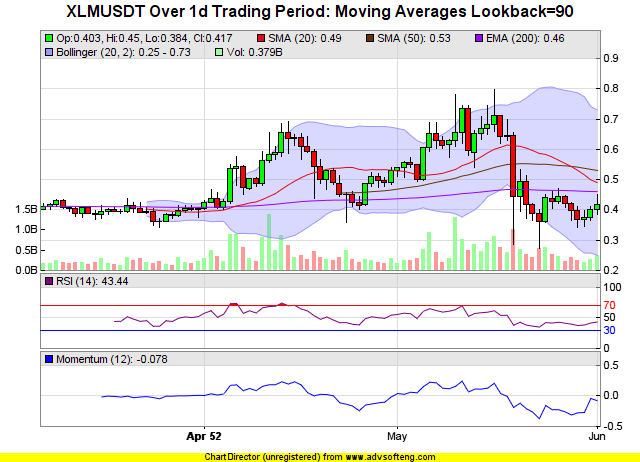 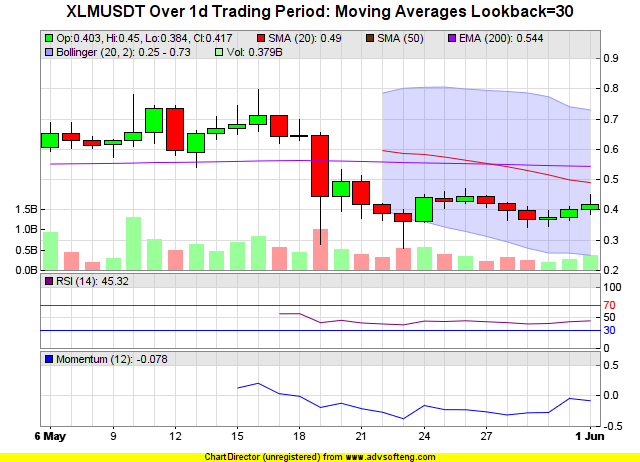 TRXUSDTStandard Deviation 0.06233156795258093Volume 1,127,036,309.9Fibonacci (Price <= Golden Range) True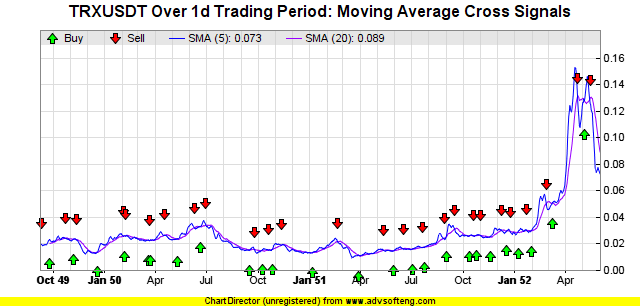 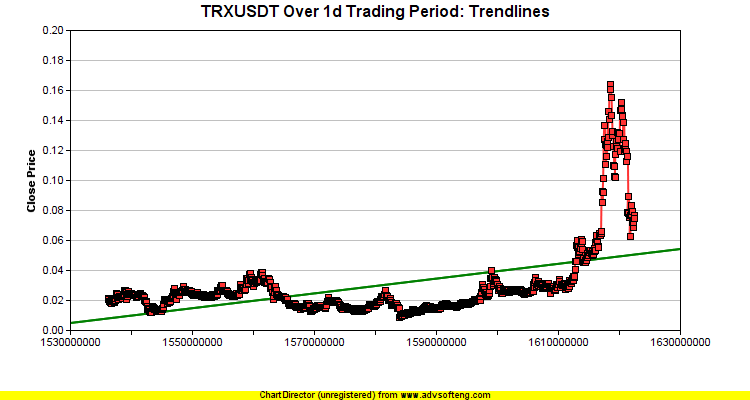 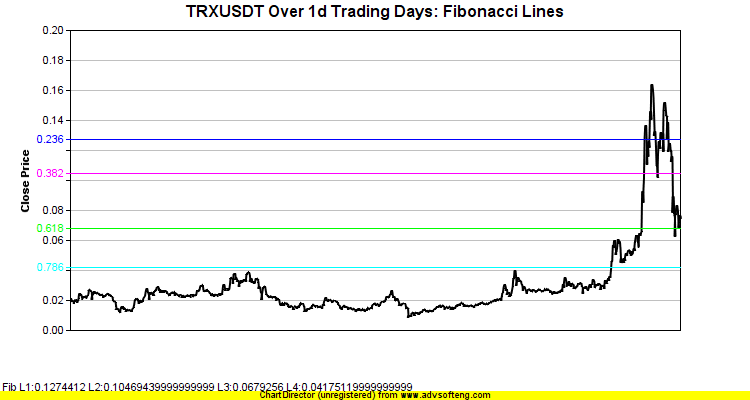 Detected Harmonic Pattern BullishGartleybinance-TRXUSDT-1d.png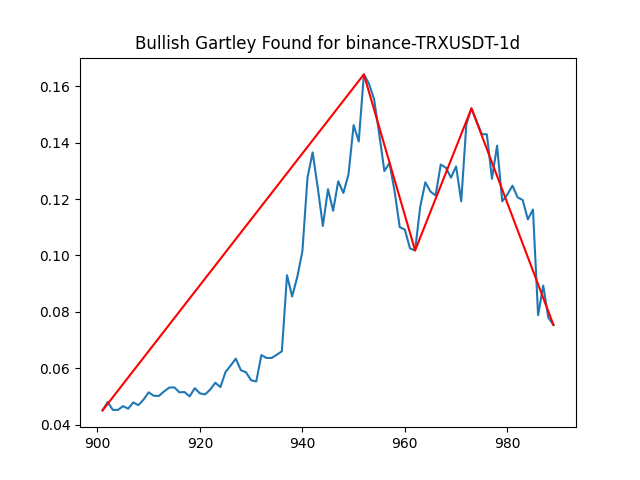 Detected Harmonic Pattern BearishButterflybinance-TRXUSDT-1d.png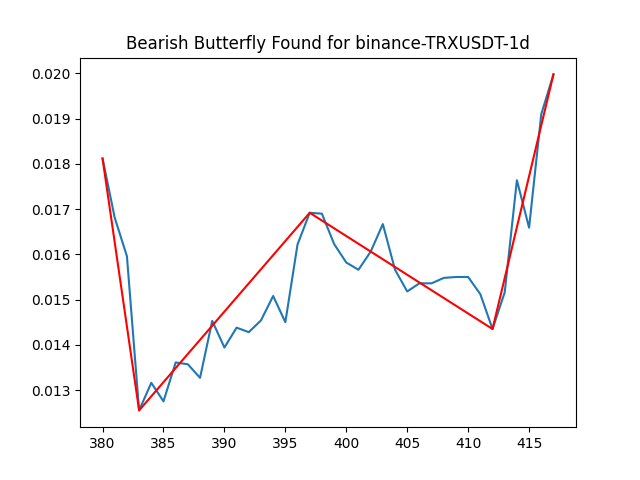 Head and Shoulder TRXUSDT Lookback=1000(uses hourly data)CANDLE PATTERN DETECTED for TRXUSDT CDL3OUTSIDE with BULLISH signal at date time: 2021-05-24 20:00:00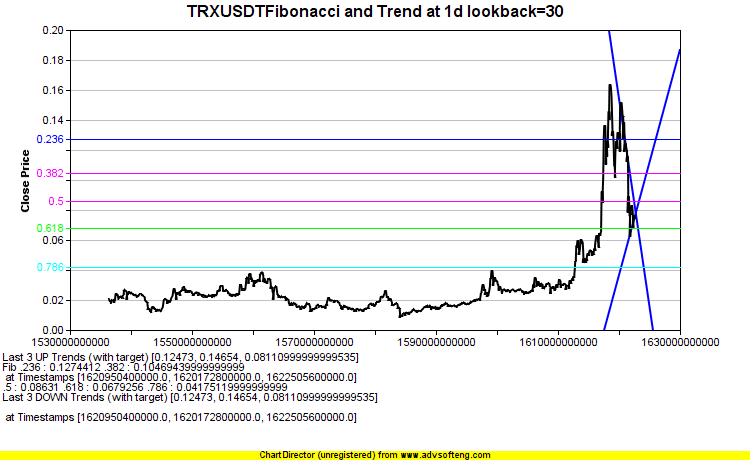 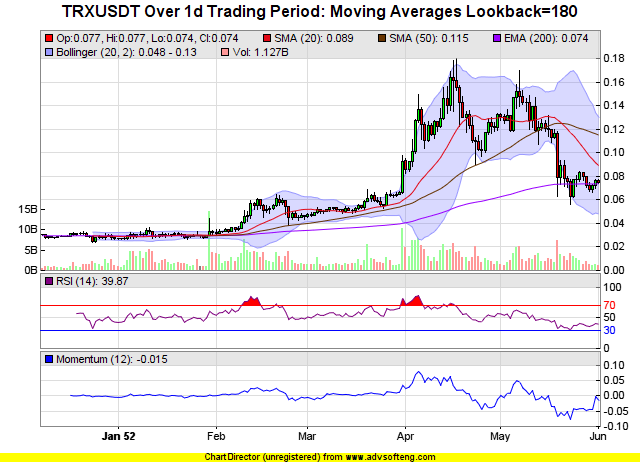 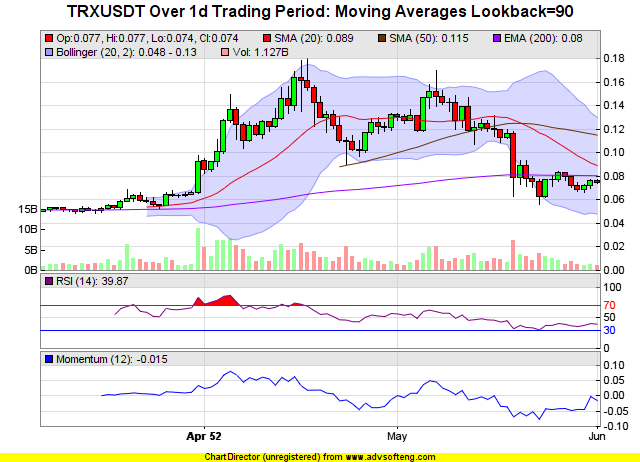 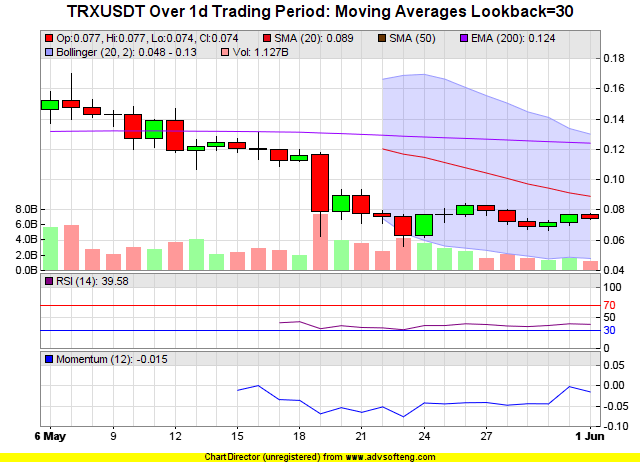 BUSDUSDTStandard Deviation 0.0009550476091344944Volume 1,295,434,727.31Fibonacci (Price <= Golden Range) False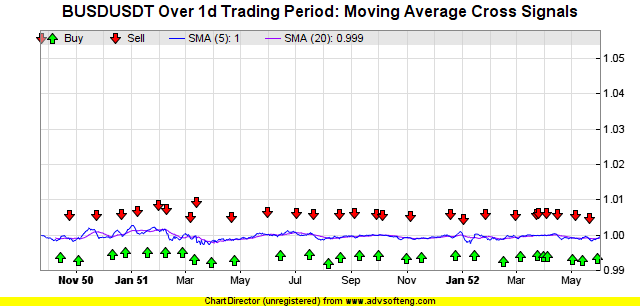 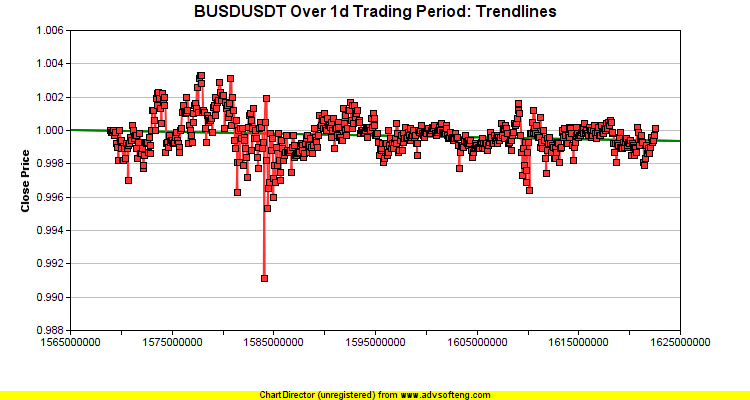 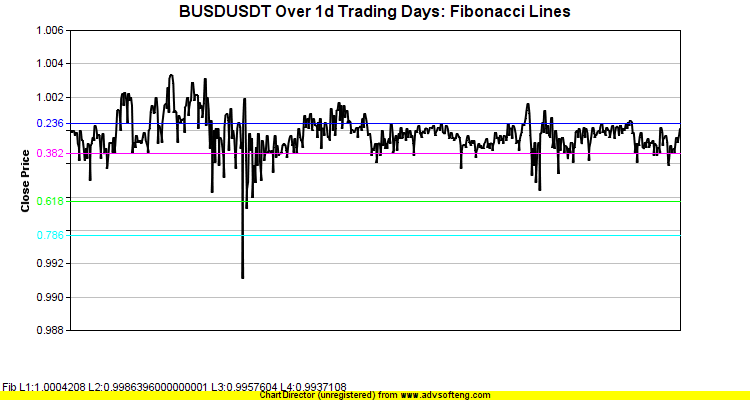 Detected Harmonic Pattern BullishButterflybinance-BUSDUSDT-1d.png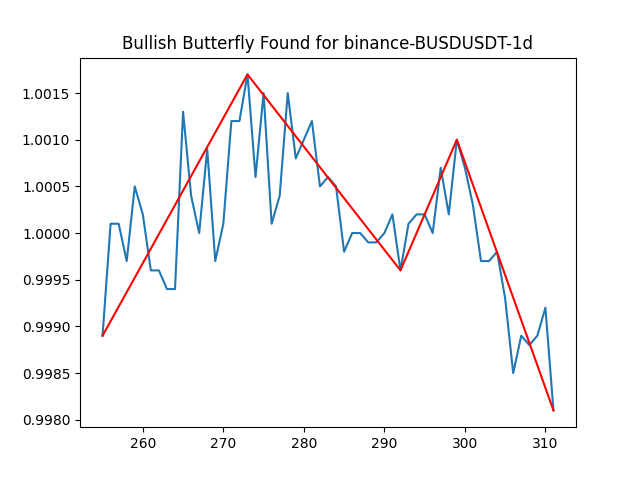 Head and Shoulder BUSDUSDT Lookback=1000(uses hourly data)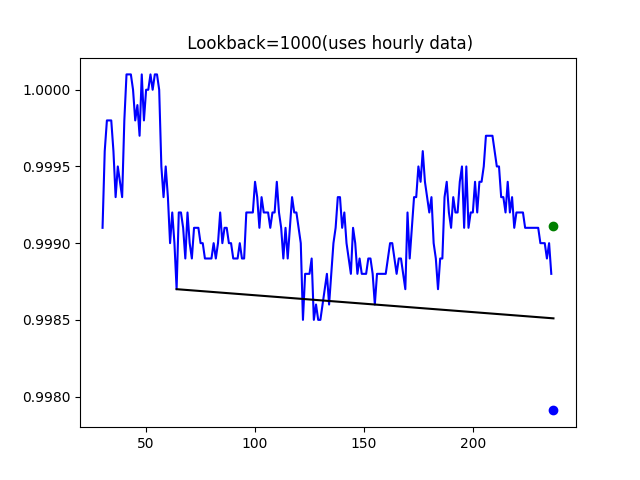 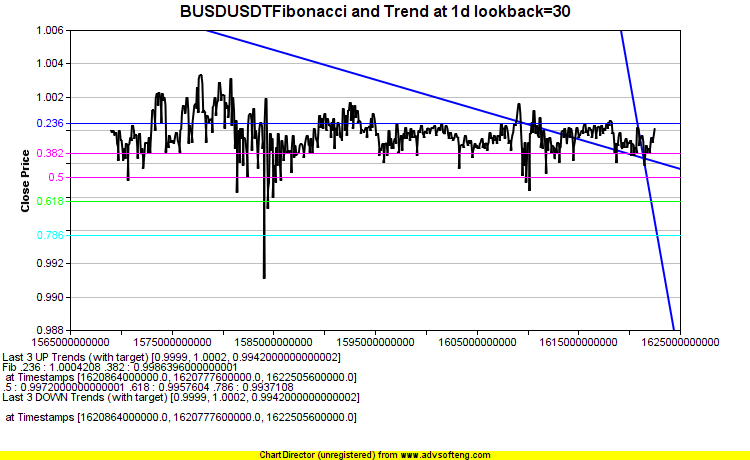 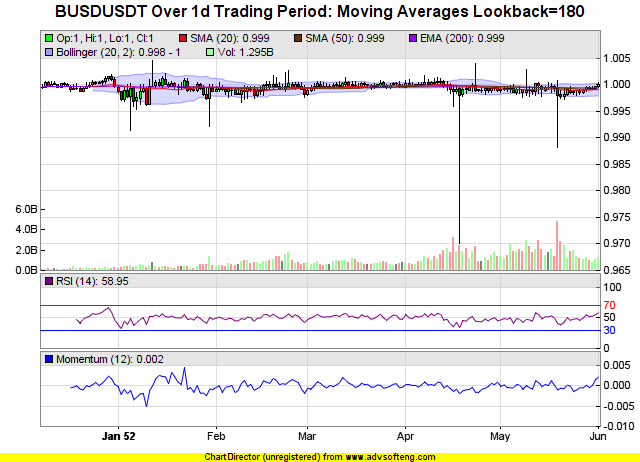 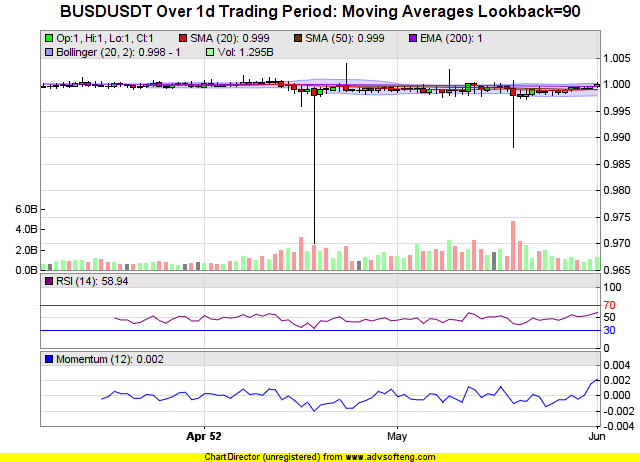 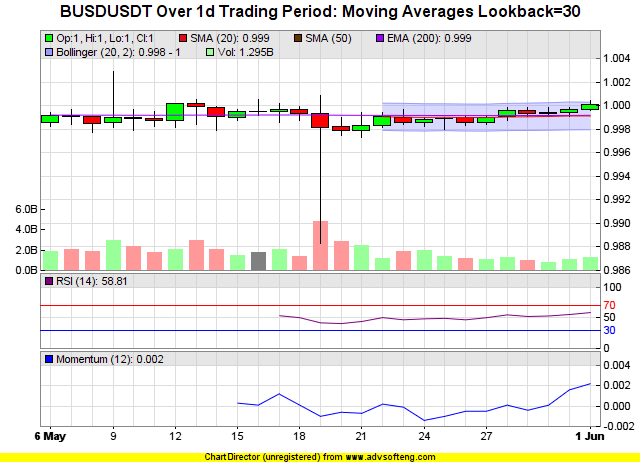 DOGEUSDTStandard Deviation 0.08048162389459868Volume 2,505,858,554.1Fibonacci (Price <= Golden Range) True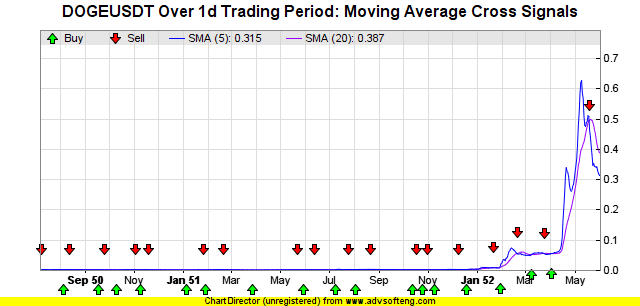 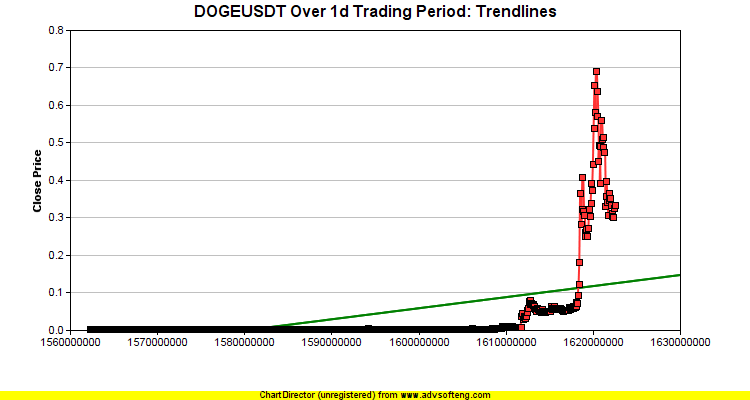 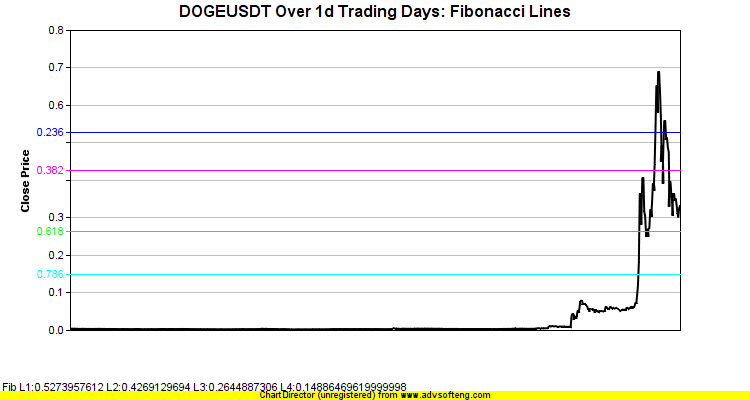 Detected Harmonic Pattern BearishBatbinance-DOGEUSDT-1d.png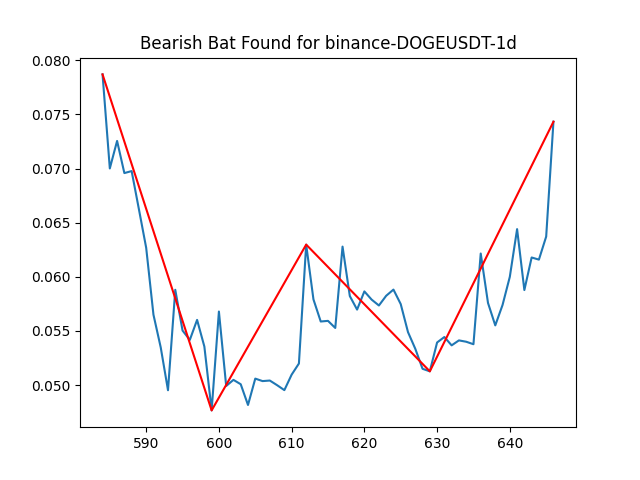 Head and Shoulder DOGEUSDT Lookback=1000(uses hourly data)CANDLE PATTERN DETECTED for DOGEUSDT CDL3OUTSIDE with BEARISH signal at date time: 2021-05-27 20:00:00CANDLE PATTERN DETECTED for DOGEUSDT CDLMATCHINGLOW with BULLISH signal at date time: 2021-05-29 20:00:00CANDLE PATTERN DETECTED for DOGEUSDT CDL3STARSINSOUTH with BULLISH signal at date time: 2021-05-29 20:00:00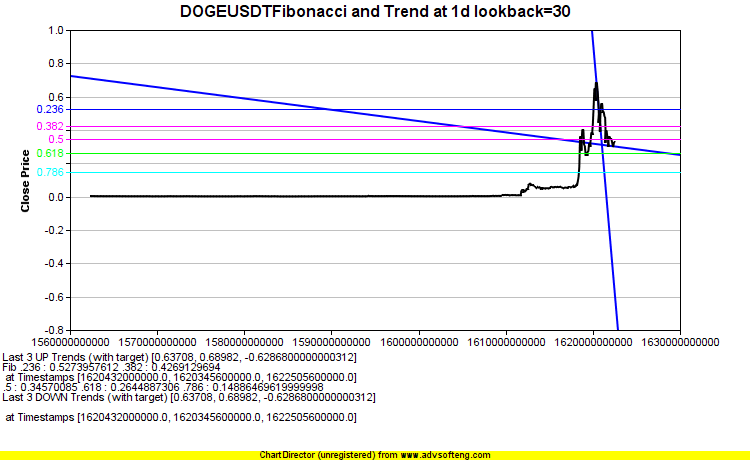 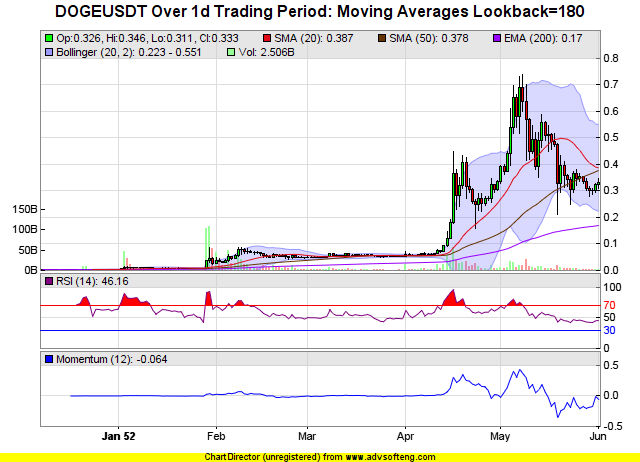 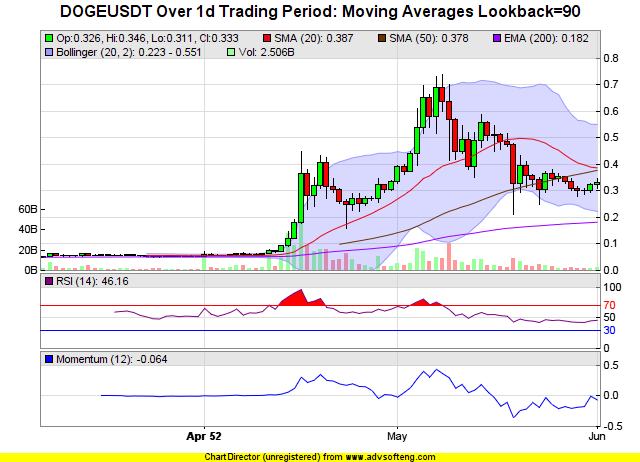 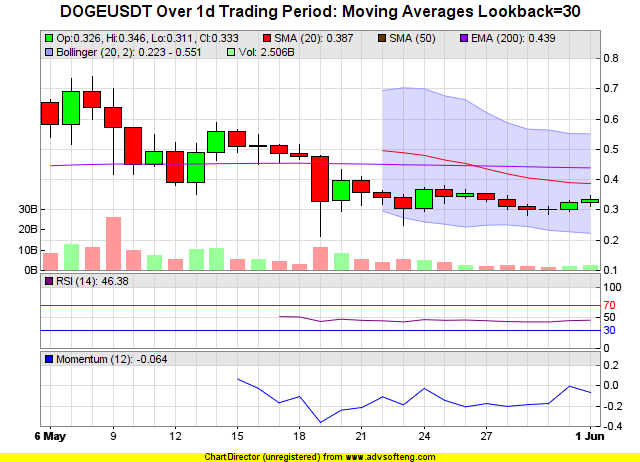 BTTUSDTStandard Deviation 0.07031255521423509Volume 8,404,957,910.0Fibonacci (Price <= Golden Range) True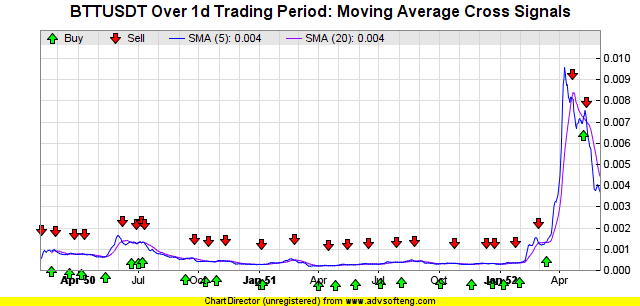 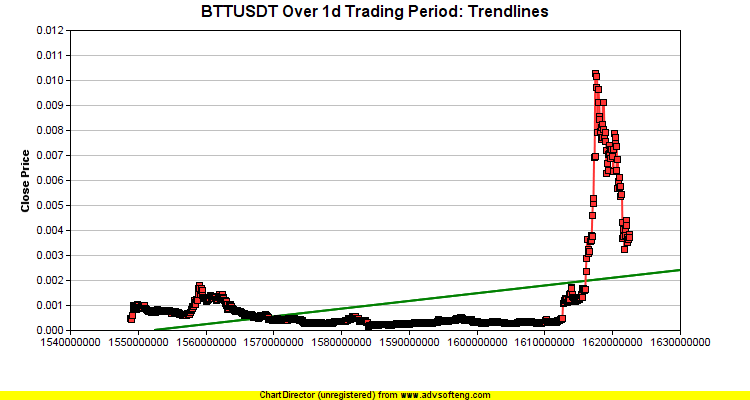 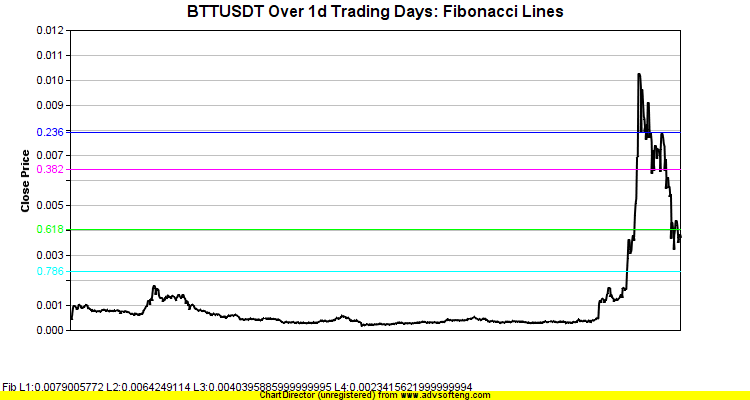 Detected Harmonic Pattern BullishCrabbinance-BTTUSDT-1d.png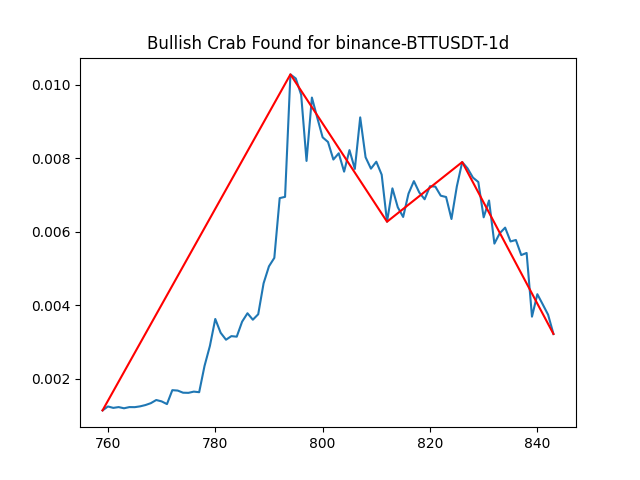 Head and Shoulder BTTUSDT Lookback=1000(uses hourly data)CANDLE PATTERN DETECTED for BTTUSDT CDL3OUTSIDE with BULLISH signal at date time: 2021-05-24 20:00:00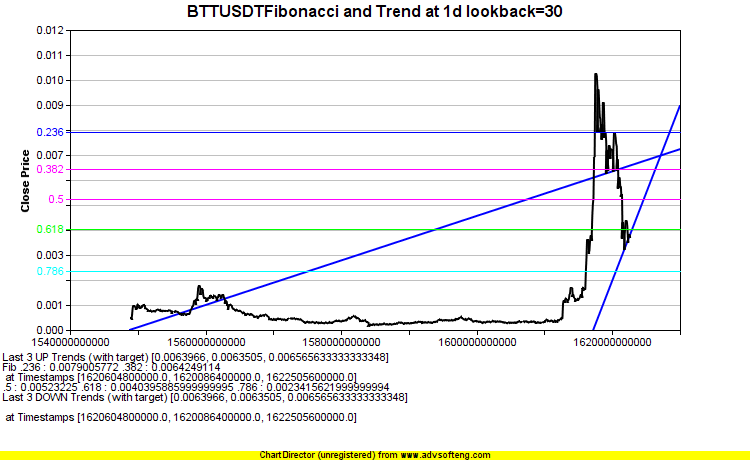 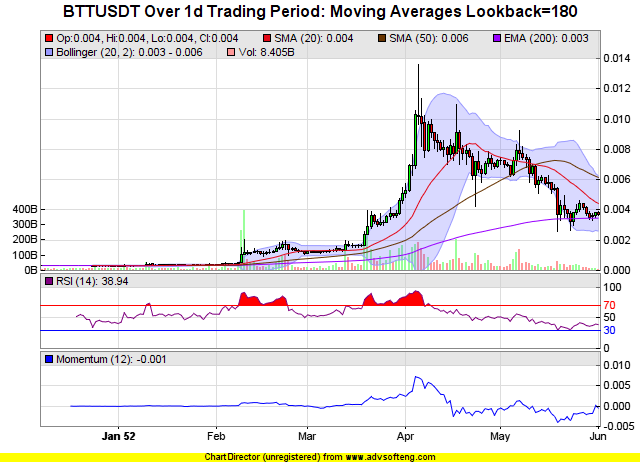 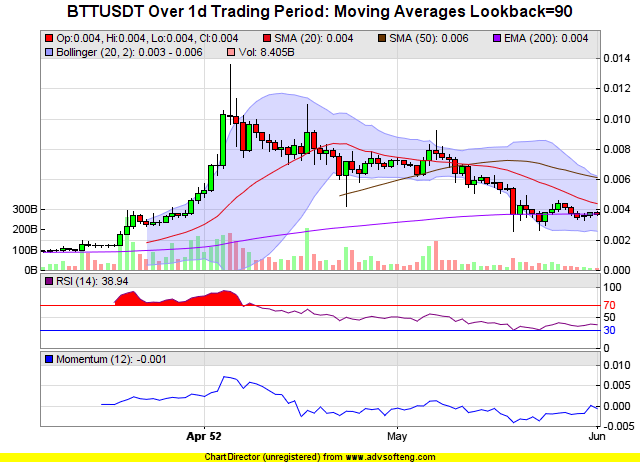 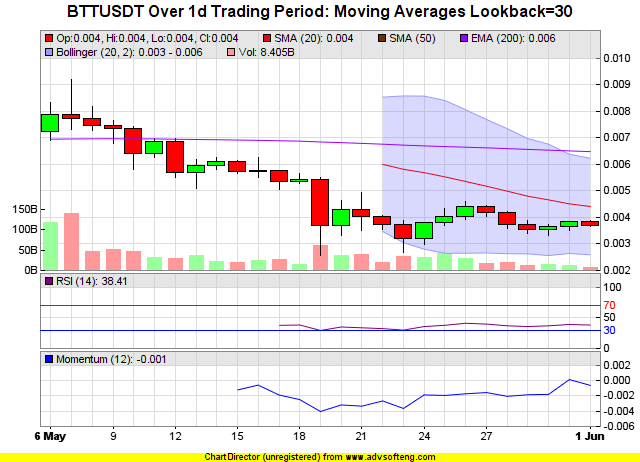 SHIBUSDTStandard Deviation 0.22769852390117018Volume 19,204,666,101,656.0Fibonacci (Price <= Golden Range) True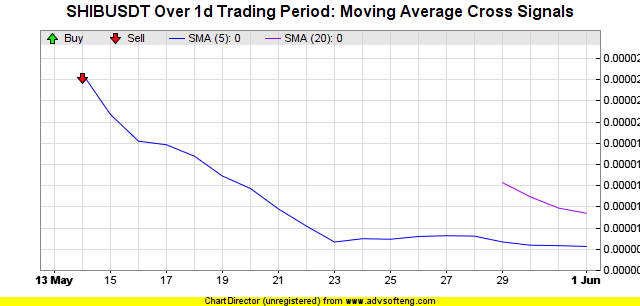 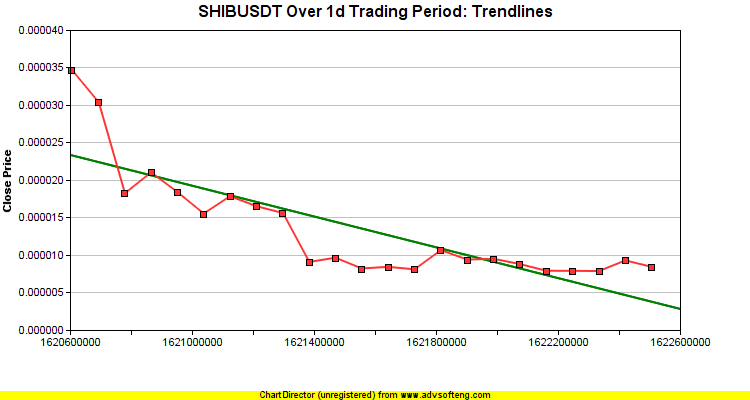 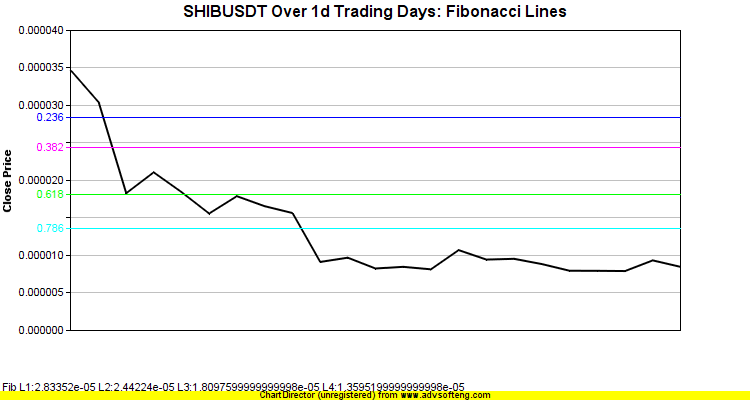 Head and Shoulder SHIBUSDT Lookback=1000(uses hourly data)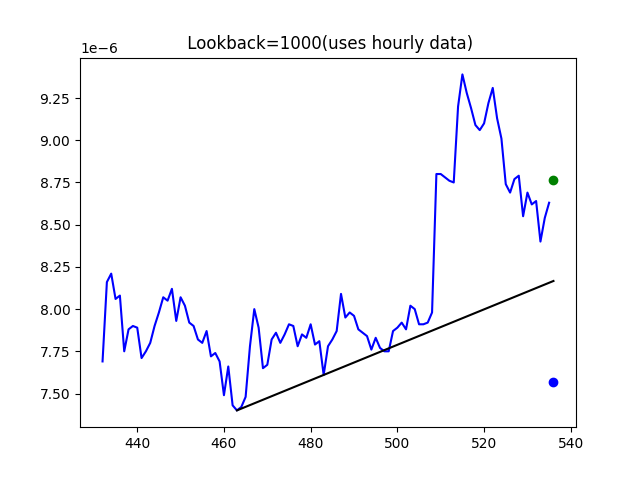 CANDLE PATTERN DETECTED for SHIBUSDT CDLMARUBOZU with BEARISH signal at date time: 2021-05-31 20:00:00CANDLE PATTERN DETECTED for SHIBUSDT CDLMATCHINGLOW with BULLISH signal at date time: 2021-05-28 20:00:00CANDLE PATTERN DETECTED for SHIBUSDT CDLMATCHINGLOW with BULLISH signal at date time: 2021-05-29 20:00:00CANDLE PATTERN DETECTED for SHIBUSDT CDL3STARSINSOUTH with BULLISH signal at date time: 2021-05-28 20:00:00CANDLE PATTERN DETECTED for SHIBUSDT CDL3STARSINSOUTH with BULLISH signal at date time: 2021-05-29 20:00:00CANDLE PATTERN DETECTED for SHIBUSDT CDLSEPARATINGLINES with BULLISH signal at date time: 2021-05-30 20:00:00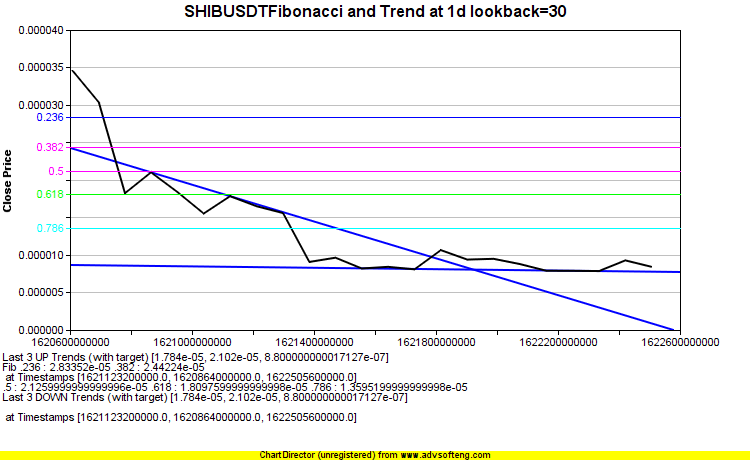 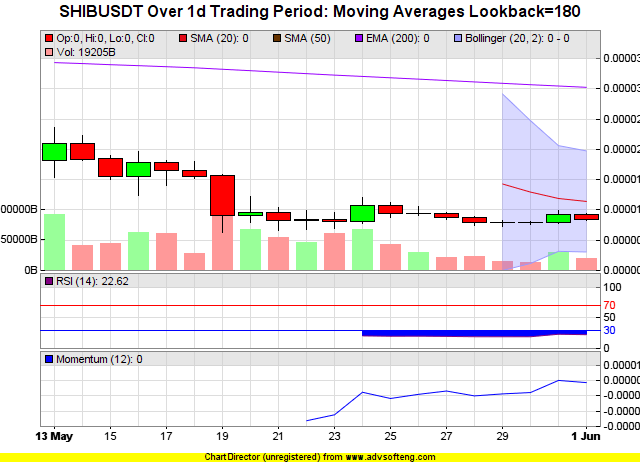 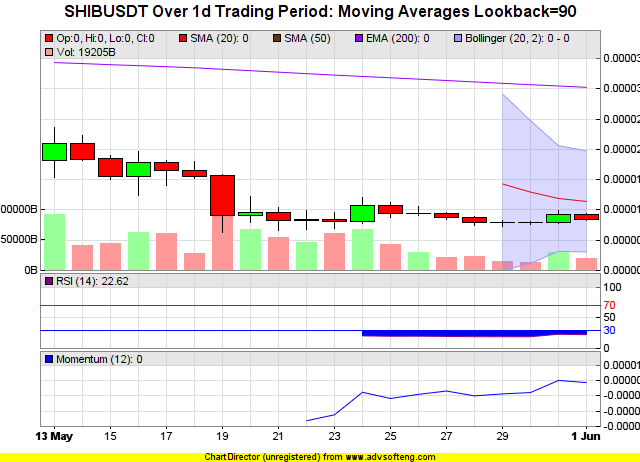 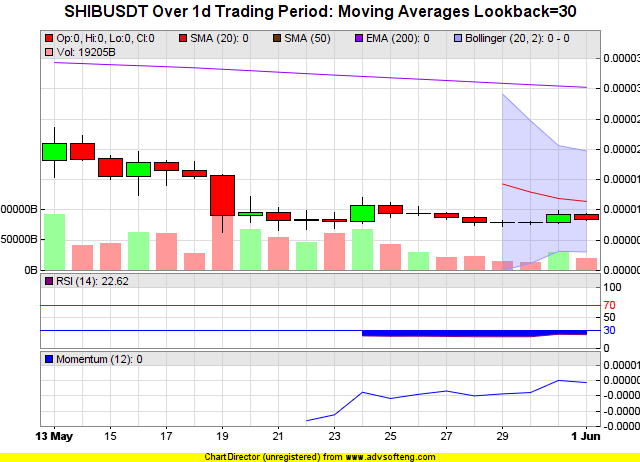 